ВФедеральнойцелевойпрограммеразвитияобразованияна2019–2024годыопределеназадача«формированиявостребованнойсистемыоценкикачестваобразованияиобразовательныхрезультатов».Вдокументеотмечено:«Прирешенииуказаннойзадачибудетобеспеченоформированиекачественноновогоотношенияобучающихсяиобразовательных организаций к качеству образования и к получаемым по его итогамкомпетенциям, процедурам и механизмам их измерения и оценки», что нацеливает наобоснованныйвыборпроцедурыВСОКО.Функциональная характеристика структурных уровней ВСОКО МДОУ детский сад д. Стан:1.АдминистрацияУчреждения:формирует блок локальных актов, регулирующих функционирование дошкольногоучрежденияиприложенийкним,утверждаетприказомзаведующегоУчрежденияиконтролируетихисполнение;разрабатываетмероприятияиготовитпредложения,направленныенасовершенствованиесистемыоценкикачестваобразования,участвуетвэтихмероприятиях;организует систему мониторинга качества образования в дошкольном учреждении,осуществляет сбор, обработку, хранение и представление информации о состоянииидинамикеразвития;анализируетрезультатыоценкикачестваобразованиянауровне дошкольногоучреждения;обеспечиваетусловиядляподготовкипедагоговдошкольногоучреждениякосуществлениюконтрольно-оценочныхпроцедур;обеспечивает предоставление информации о качестве образования на различныеуровнисистемыоценкикачестваобразования;	формирует информационно– аналитические материалы порезультатам оценкикачества образования (отчет по самообследованию, анализ работы Учреждения заучебныйгод,публичныйдоклад заведующего);принимает управленческие решения по развитию качества образования на основеанализа полученныхрезультатов.ПедагогическийсоветУчреждения:содействует	определению	стратегических	направлений	развития	системыобразованиявУчреждении;содействует	реализации	принципа	общественного	участия	в	управленииобразованиемвУчреждении;инициируетиучаствуетворганизацииконкурсовпедагогическогомастерства;принимаетучастиевформированииинформационныхзапросовосновныхпользователейсистемыоценкикачестваобразования дошкольного учреждения;принимаетучастиевобсуждениисистемыпоказателей,характеризующихсостояниеидинамикуразвитиясистемыобразования;принимает участие в экспертизе качества образовательных результатов, условийорганизацииучебно-воспитательногопроцесса вУчреждении;принимаетучастиевоценкекачестваирезультативноститрудаработниковУчреждения,членыпедагогическогосовета всоставе рабочей группыпринимаютучастиевраспределении выплат стимулирующего характера работникам и согласовании ихраспределениявпорядке,устанавливаемомлокальнымиактамиУчреждения;содействуеторганизацииработыпоповышениюквалификациипедагогическихработников,развитиюихтворческихинициатив;принимаетучастиевобсуждениисистемыпоказателей,характеризующихсостояниеидинамикуразвитиясистемыобразованиявдошкольномучреждении;заслушиваетинформациюиотчетыпедагогическихработников,докладыпредставителейорганизацийиучреждений,взаимодействующих сдошкольнымучреждением,повопросамобразованияивоспитаниядошкольников,втомчислесообщенияопроверкесоблюдениясанитарно-гигиеническогорежимавУчреждении, об охране труда, здоровья и жизни воспитанников и другие вопросыобразовательнойдеятельностиУчреждения.Временнаятворческая(рабочая) группавоспитателейиспециалистовУчреждения,членыУправляющегоСоветаучреждения:проводитмониторинговыеисследованияповопросамкачестваобразования;организуетсистемумониторингакачестваобразованиявУчреждении,осуществляетсбор,обработкуинформацииосостоянииидинамикеразвитиясистемыобразования,анализируетрезультатыоценкикачества образования;организуетизучениеинформационныхзапросовосновныхпользователейобразовательнымиуслугамииучастниковобразовательногопроцесса;разрабатываетмероприятияиготовитположения,направленныенасовершенствование системы контроля и оценки качества образования, участвуют вэтихмероприятиях;содействуютобновлениюнормативно-правовойбазыдокументовУчреждения,относящейсякобеспечению качестваобразования;изучает,обобщаетираспространяетпередовойопытпостроения,функционированияиразвитияВСОКО;организуетипроводитсмотры,конкурсы,ярмарки,фестивали,выставки,физкультурно-спортивныеидругиемероприятия;принимаетучастиевнаучно-методическомсопровожденииаттестациипедагогическихкадров;осуществляетэкспертизуобразовательныхпрограммипарциальныхпрограммдошкольногообразования;содействуютопределениюстратегическихнаправленийразвитияУчреждения,реализуютпринципобщественногоучастияиоткрытости:придаютогласкеиоткрытостирезультатыоценкикачестваобразованияпутемпредоставления информации средствам массовой информациичерез публичныйдокладзаведующегоУчреждением;размещаютаналитическиематериалы,результатыоценкикачестваобразованиянаофициальномсайте Учреждения.Организационная структура модели ВСОКО Учреждения включает в себя следующиекомпоненты:ОбъектыВСОКО(инвариантныеивариативные);Субъектыоценивания(должностныелицаилиуполномоченныеработники,втомчислепредставителиоргановгосударственно-общественногоуправления);Переченьинструментарияоцениванияипроцедураоценивания;ПериодичностьоцениванияобъектовВСОКО;Нормы	соответствия	федеральным,	региональным,	институциональнымтребованиям;Локальные	акты	Учреждения,	в	которых	регламентируются	требования	квыполнениюустановленныхнорм;Переченьуправленческихрешений,обеспечивающийтребуемыйуровенькачестваобразованиявУчреждении.ОбъектамиВСОКОв соответствиескомпонентамикачестваобразованиявыступают:образовательныепрограммыдошкольногообразования;условияреализацииобразовательныхпрограмм;результатыосвоениявоспитанникамиобразовательныхпрограмм.СодержаниеВСОКО пообъектамоценкикачестваобразованияопределяетсятребованиями федерального государственного образовательного стандарта дошкольногообразования(ФГОС ДО).МеханизмамиВСОКО всоответствиесзаконодательством,региональноймодельюоценкикачестваявляются:Оценкакачестваобразовательныхпрограммдошкольногообразования;Оценкакачестваусловийреализацииобразовательныхпрограммдошкольногообразования;Оценкакачестварезультатовосвоениявоспитанникамиобразовательныхпрограммдошкольногообразования.ВСОКОПроцедуры ВСОКО- это комплекс процедур: постоянные и периодические;инвариантные ивариативные.УправлениефункционированиемВСОКОвУчрежденииисовершенствованиемоделиВСОКОобеспечиваетсякомплексоморганизационно-педагогическихусловий,способствующих обеспечению принципа преемственности полномочий на всех уровнях вчасти оценки качества образования -РСОКО, МСОКО и институционального –ВСОКОУчреждения.РеализациямоделиВСОКОвУчрежденииобеспечиваетследующиеположительныерезультатынауровне администрацииобразовательнойорганизации:создание условий и совершенствование нормативной базы, обеспечивающейфункционированиеВСОКО;управлениекачествомобразованиянаосноверезультатовВСОКО(совершенствованиеобразовательныхпрограмм,условийихреализации);	привлечениепедагоговиобщественностик совершенствованиюифункционированиюВСОКО;организацияметодическойработы,дополнительногопрофессиональногообразованиясцельюпреодоленияпрофессиональныхзатрудненийиобеспеченияпрофессиональныхпотребностейпедагогов,выявленныхпорезультатамВСОКО;организацияработыпообеспечениюинформационнойоткрытостирезультатовВСОКО;совершенствованиеобразовательнойдеятельности(включаятехнологии,методыиприемыобученияивоспитания)порезультатамВСОКО;стимулирование труда педагогических работников с учетом результатов ихвклада вдостижениепоказателейВСОКО;организация аттестации педагогических работников с учетом результатов ихвклада вдостижениепоказателейВСОКО;на уровнепрофессиональныхобъединений педагоговобразовательной организации:осуществлениеметодическойработысцельюпреодоленияпрофессиональныхзатрудненийиобеспеченияпрофессиональныхпотребностейпедагогов,выявленныхпорезультатамВСОКО;обобщениеираспространениепередовогопедагогическогоопытапоосуществлениюмероприятийВСОКО(разработкапроцедуриинструментарияоценкикачества;эффективныеприемыанализарезультатовпроцедуроценкикачества;эффективныеметодыиприемыобученияивоспитанияпорезультатаммероприятийВСОКО);на уровнепедагогических работников:совершенствованиепрофессиональныхкомпетентностейвсфереоценкикачества образования;мотивационная готовность к участию в разработке, проведению, анализу иинтерпретациирезультатовинструментариядля проведенияпроцедур ВСОКО;отбориприменениенаосноверезультатовВСОКОсовременныхобразовательныхтехнологий,атакжепроцедуритехнологийоцениванияиндивидуальныхдостиженийобучающихся.объектысубъектыЧтооценивается?Кто оценивает?Образовательный процесс,организованныйвсоответствие сФГОСДОЗаведующийУчреждением,старшийвоспитатель,УсловиявсоответствиесФГОС ДОЗаведующийУчреждением,старшийвоспитатель,педагоги,специалисты,РезультатыосвоенияООП ДОПедагоги, специалисты для индивидуализацииобразованияСтепеньудовлетворенностиродителейкачествомдеятельностиЗаведующийУчреждением,старшийвоспитатель,педагоги,специалисты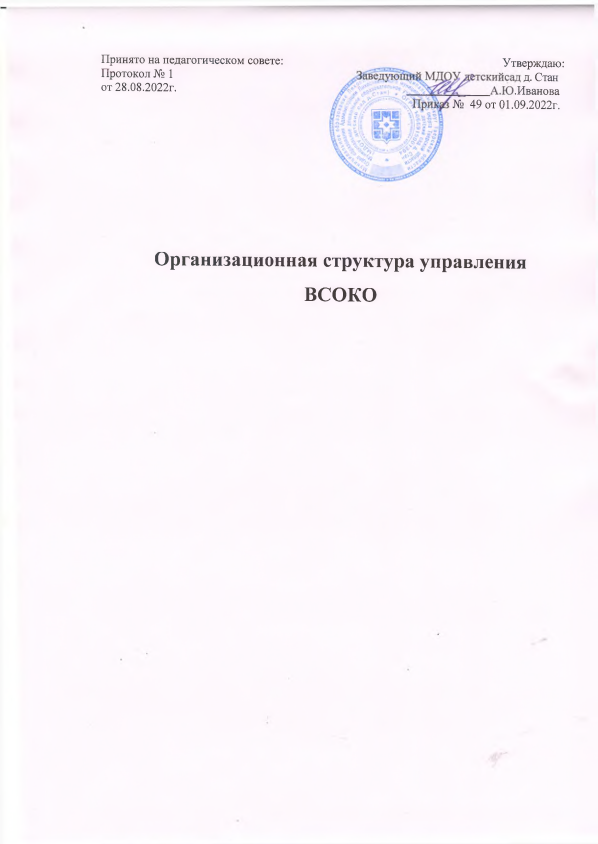 